Действащо предприятие: Препоръки за укрепване на финансово-отчетната екосистема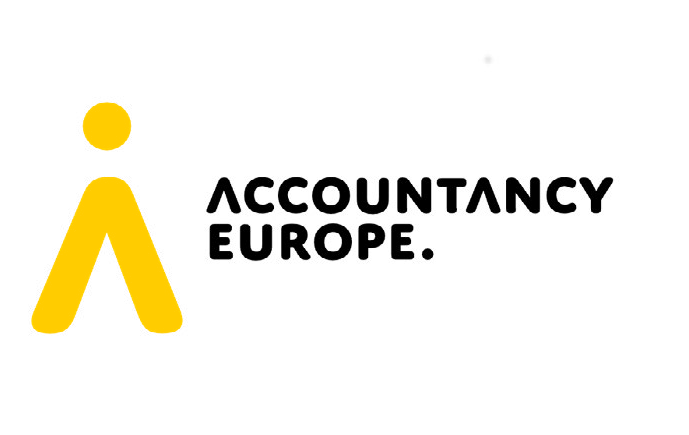 Основна информация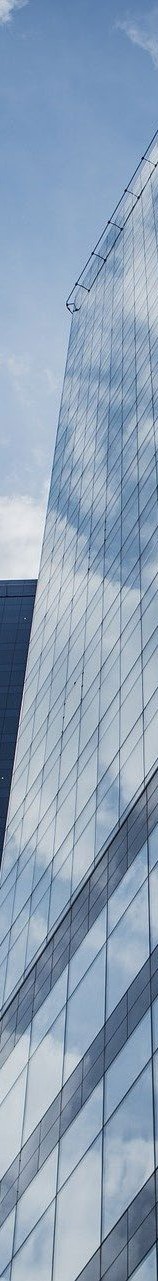 Когато компанията фалира, засегнати са всички заинтересовани страни, от служителите до инвеститорите, като това в крайна сметка ерозира и доверието на обществеността във финансовите пазари. Нашата публикация Действащо предприятие: препоръки за укрепване на финансово-отчетната екосистема представя препоръки за укрепване на финансово-отчетната екосистема. Това е особено актуално след неотдавнашните корпоративни фалити, случаи на измама и попадането на компаниите под натиск в резултат на продължаващата пандемия COVID-19.Системата следва по-успешно да се справя и да комуникира проблемните въпроси, свързани със способността на компанията да продължи да функционира като „действащо предприятие“. Просто казано, дали компанията ще остане в бизнеса през следващите 12 месеца. Нашата публикация има за цел да направи системата по-устойчива, като изследва отново ролята на ключовите страни: вътре в компанията, външни одитори, органи за изготвяне и въвеждане на стандарти, законодателни органи и органи за публичен надзор.Оценяването на способността на компанията да продължи да функционира като действащо предприятие има своите вътрешноприсъщи ограничения, тъй като такова оценяване се базира на прогнози и не може да предвиди всички бъдещи събития. Пандемията ни показа, че предотвратяването на всички корпоративни фалити не е възможно. По-силна финансово-отчетна екосистема обаче, би дала възможност на предприятията своевременно да възприемат превантивни мерки или по-добре да управляват последствията от тези фалити.Проблемите, свързани с измамата и предположението за действащо предприятие, често са в корелационна зависимост. Ние разработихме също така и препоръки в нашата публикацияИзмама: препоръки за укрепване на финансово-отчетната екосистемаНашите препоръки се фокусират върху финансовата отчетност и одита на европейските предприятия от обществен интерес (ПОИ). Някои от тях може да са приложими също така и по отношение на предприятия, които не са ПОИ и техните одитори. Препоръките имат за отправна точка изискванията в приложимите международни стандарти и законодателството на ЕС.Нашите основни предложенияРазширяване работното усилие на компаниитеСтандартите и/или приложимото законодателство трябва да разширят работното усилие на компаниите при оценяване на предположението за действащо предприятие. Компаниите следва да внедрят интегрирани системи и да разполагат с адекватни процедури за изготвяне на надеждни прогнози за паричните потоци. Те следва също така да подложат на стрес тестове и на обратни стрес тестове валидността на техните анализи на предположението за действащо предприятие. Ръководството следва да има необходимото образование, компетентност и умения, за да изготви такива прогнози и анализи.Въвеждане като задължително изискване на оповестяванията относно системите на компаниите за управление на риска във връзка с принципа-предположение за действащо предприятие и разширяване участието на одиторитеОрганите за изготвяне и въвеждане на стандарти и/или законодателните органи следва да изискват компаниите да предоставят оповестявания относно функционирането на техните системи за управление на риска във връзка с принципа-предположение за действащо предприятие. Ролята на одиторите следва да еволюира или за да предоставя сигурност във връзка с тези части от системите за управление на риска, или за да ги одитира в рамките на одита на финансовите отчети. За да работи това на практика, може да е необходимо одиторите да трябва да разгледат вътрешните контроли върху финансовото отчитане като цяло.Въвеждане като задължително изискване на оповестяванията относно предположението за действащо предприятие, дори да не е налице несигурностНие предлагаме въвеждането на задължително оповестяване от страна на ръководството относно базата на неговото предположение за действащо предприятие. То следва да се фокусира върху уместните ключови преценки при оценката на предположението за действащо предприятие. Такова оповестяване следва да се изисква, дори когато не е идентифицирана съществена несигурност. Това ще изисква промяна в съответните стандарти.Впоследствие, стандартите следва да изискват одиторите винаги да предоставят:изложение относно това, че са разгледали предположението на ръководството за действащо предприятие, дори в случаите, когато не е налице съществена несигурност, или когато не са идентифицирани проблемни въпроси във връзка с оценката на ръководството;заключение относно твърдението на ръководството, че не е идентифицирана съществена несигурност.Някои държави разглеждат идеята относно „постепенно“ докладване във връзка с предположението за действащо предприятие, както от ръководството, така и от одиторите. Органите за изготвяне и въвеждане на международните стандарти и/или законодателните органи в ЕС също биха могли да проучат въпроса дали това би могло да замени сегашния „издържал/неиздържал“ резултат от оценяването на предположението за действащо предприятие.Промяна в мисловните нагласи, прозрачност и комуникацииМисловните нагласи на компаниите и одиторите трябва да се отдалечат от страховете относно негативните последствията от оповестяванията във връзка с предположението за действащо предприятие. И двете страни следва да демонстрират своите познания и компетентност в тази област чрез оповестяването на допълнителна информация. Оповестяванията на ръководството и свързаната с тях одиторска комуникация не следва да са формални и шаблонни, а да предоставят полезна информация, разбираема за заинтересованите страни.Въвеждане като задължително изискване на наличието на одитен комитет във всяко предприятие от обществен интересСледва да е задължително за всички ПОИ да имат самостоятелен одитен комитет, който да е независим от ръководството на компанията. Този комитет следва да има достатъчен брой членове с компетентност в областта на счетоводното отчитане и/или одита. Законодателните органи следва да премахнат разпоредбите, които позволяват на държавите членки на ЕС да предвиждат дерогация от тези изисквания.Изясняване и хармонизиране на периода за оценката на предположението за действащо предприятиеОрганите за изготвяне и въвеждане на международните стандарти и/или законодателните органи следва да въведат задължително изискване за оповестяване, което да посочва какъв период обхваща оценката на ръководството на предположението за действащо предприятие. Ние считаме, че те трябва да гарантират също така хармонизация на началната дата и продължителността на периода по отношение на тази оценка в рамките на всички европейски страни.Разширяване областта, обект на разглеждане от одиторите и на тяхното работно усилиеЗаконодателството в областта на одита и/или одиторските стандарти следва проактивно да подкрепят разширяване ролята на одиторите във връзка с принципа за действащо предприятие. Това следва да повиши:адаптивността и способността на одиторите за бърза реакция при оценката на риска;работните усилия на одиторите като разглеждане на по-широк контекст при преценка на оценяването от страна на компаниите на предположението за действащо предприятие, включително уместните противоречащи на оценката доказателства, които поставят под въпрос оценката на ръководството, външни предупредителни сигнали и доклади на анализатори;комуникацията в одиторски доклад относно това защо са се съгласили с оценката на ръководството на предположението за действащо предприятие и какво са направили, за да се уверят в тази оценка.Ефективност на механизмите за ранно предупреждение на одиторитеПроцедурите за повишаване вниманието на одиторите следва да са по-ефективни, за да спомогнат за предотвратяване на корпоративните фалити и да дадат възможност за своевременно преструктуриране, когато несъстоятелността е на хоризонта. Законодателните органи и специализираните компетентни органи трябва да гарантират повече яснота и хармонизация сред държавите членки на ЕС. Националното законодателство следва да посочва компетентния орган за всеки вид ПОИ и съответните процедури за одиторите на ПОИ да докладват такива въпроси.Отвъд принципа за действащо предприятие: идеи, които да бъдат проучениОценяване на дългосрочната жизнеспособност и устойчивост на компаниитеПонастоящем работата на компаниите и одиторите във връзка с принципа за действащо предприятие се фокусира върху следващите 12 месеца. Някои заинтересовани страни предлагат, че надграждайки над това, законодателните органи биха могли да обмислят въвеждането на по-дългосрочна оценка на жизнеспособността и устойчивостта на ПОИ. Това би засягало способността на компанията да се адаптира към промените, за да оцелее и се развива в по-дългосрочен аспект. Ръководството би изготвяло изложения за жизнеспособност и устойчивост, като участието на одиторите би могло да следва стъпаловиден подход, т.е. с по-голямо участие при по-краткосрочните оценки.Взаимосвързване на финансова и нефинансова информацияРазбирането на устойчивостта на компанията изисква разглеждането както на финансова информация, така и на нефинансова информация.Законодателните органи биха могли да обмислят изискването за ръководството на всички ПОИ да разглежда финансова и нефинансова информация, за да има пълната картина за компанията. Законодателните органи биха могли да обмислят също така въвеждането на задължително изискване за изразяване на сигурност по отношение на определени части от отчитането на нефинансова информация за всички ПОИ.